7 мая состоялся концерт для ветеранов педагогического труда. Именно в этот день им посвящались стихи, песни и танцы.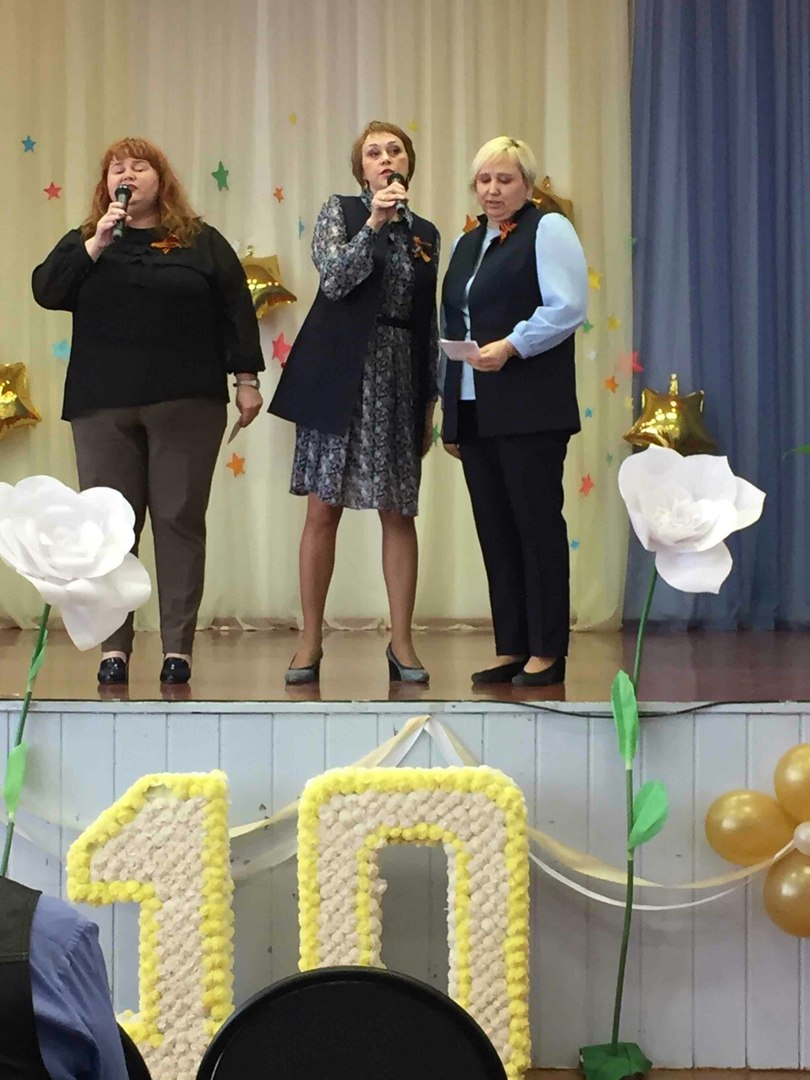 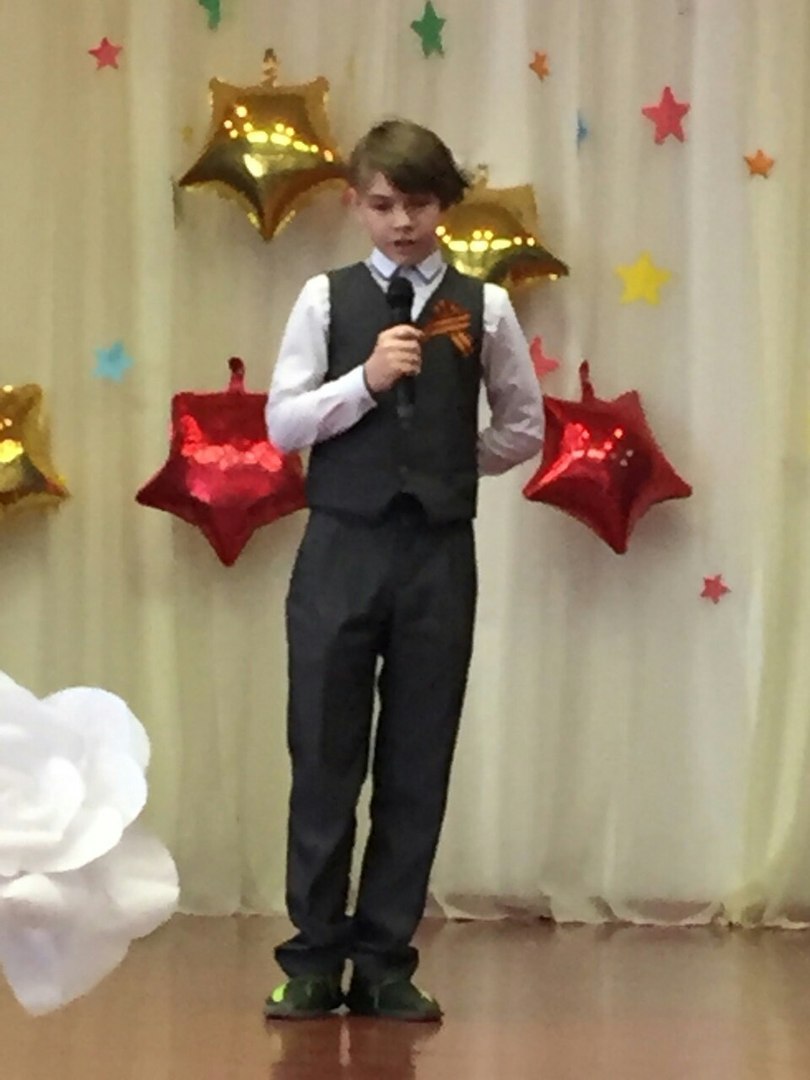 